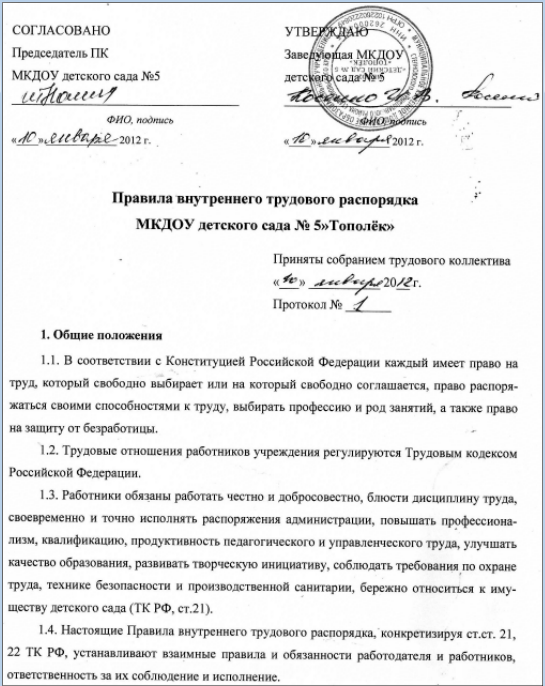 1.5.Вопросы, связанные с установлением Правил внутреннего трудового распорядка, решаются администрацией детского сада совместно или по согласованию с профсоюзным комитетом, представляющим интересы работников.1.6.Правила внутреннего трудового распорядка детского сада утверждаются заведующей ДОУ и согласовываются с председателем профсоюзного комитета.1.7.Индивидуальные обязанности работников предусматриваются в заключаемых с ними трудовых договорах (контрактах).1.8.Текст Правил внутреннего трудового распорядка вывешивается в образовательном учреждении на видном месте.2. Основные права и обязанности администрации ДОУАдминистрация детского сада имеет право на:управление ДОУ и персоналом и принятие решений в пределах полномочий, установленных Уставом образовательного учреждения;заключение и расторжение трудовых договоров с работниками;создание совместно с другими руководителями объединений для защиты своих интересов и на вступление в такие объединения;организацию условий труда работников, определяемых на основании УставаДОУ;поощрение работников и применение к ним дисциплинарных мер.Администрация ДОУ обязана:соблюдать законы Российской Федерации и иные нормативные акты о труде, договоры о труде, обеспечивать работникам производственные и социально-бытовые условия, соответствующие правилам и нормам охраны труда и техники безопасности, производственной санитарии и противопожарной защиты;заключать коллективные договоры (соглашения) по требованию профсоюзного комитета;разрабатывать планы социального развития ДОУ и обеспечивать их выполнение;разрабатывать и утверждать в установленном порядке правила внутреннего трудового распорядка для работников ДОУ после предварительных консультаций с их представительными органами;принимать меры по участию работников в управлении ДОУ, укреплять и развивать социальное партнерство;- выплачивать в полном объеме заработную плату в сроки, установленные в коллективном договоре, правилах внутреннего трудового распорядка, трудовых договорах (контрактах);- осуществлять социальное, медицинское и иные виды обязательного страхования работников;- создавать условия, обеспечивающие охрану жизни и здоровья учащихся, воспитанников и работников, предупреждать их заболеваемость и травматизм, контролировать знание и соблюдение работниками требований инструкции по технике безопасности, производственной санитарии и гигиене, правил пожарной безопасности.3. Основные права и обязанности работников ДОУ3.1. Работник ДОУ имеет право на:- работу, отвечающую его профессиональной подготовке и квалификации;- производственные и социально-бытовые условия, обеспечивающие безопасность и соблюдение требований гигиены труда;- охрану труда;- оплату труда без какой бы то ни было дискриминации и не ниже размеров, установленных Правительством Российской Федерации для соответствующих профессионально-квалификационных групп работников;- отдых, который гарантируется установленной федеральным законом максимальной продолжительностью рабочего времени и обеспечивается предоставлением еженедельных выходных дней, праздничных нерабочих дней, оплачиваемых ежегодных отпусков, сокращенного дня для ряда профессий, работ и отдельных категорий работников;- профессиональную подготовку, переподготовку и повышение квалификации в соответствии с планами социального развития учреждения;- получение квалификационной категории при успешном прохождении аттестации в соответствии с Типовым положением об аттестации педагогических и руководящих работников государственных, муниципальных учреждений и организаций РФ;- возмещение ущерба, причиненного его здоровью или имуществу в связи с работой; - объединение в профессиональные союзы и другие организации, представляющие интересы работников;- досудебную и судебную защиту своих трудовых прав и квалифицированную юридическую помощь;- пособие по социальному страхованию, социальное обеспечение по возрасту, а также в случаях, предусмотренных законами и иными нормативно-правовыми актами;- индивидуальные и коллективные трудовые споры с использованием установленных федеральным законом способов их разрешения, включая право на забастовку;	- получение в установленном порядке пенсии за выслугу лет до достижения ими пенсионного возраста;- ежемесячную денежную компенсацию для педагогических работников в целях обеспечения их книгоиздательской продукцией и педагогическими изданиями;- свободу выбора и использования методик обучения и воспитания, учебных пособий и материалов, методов оценки развития воспитанников.3.2. Работник обязан:- предъявлять при приеме на работу документы, предусмотренные законодательством;- строго выполнять обязанности, возложенные на него трудовым законодательством и законом «Об образовании», Уставом образовательного учреждения, Правилами внутреннего трудового распорядка; требованиями разделов «Должностные обязанности» и «Должен знать» тарифно-квалификационных характеристик, утвержденных приказом Минобразования РФ и Госкомвуза РФ от 31.08.1995 №463/1368 с изменениями и дополнениями, внесенными приказом Минобразования РФ и Госкомвуза РФ от 14.12.1995 № 622/1646 (далее ТКХ), должностными инструкциями;- соблюдать трудовую дисциплину, работать честно и добросовестно;- своевременно и точно исполнять распоряжения руководителя, использовать рабочее время для производительного труда, воздерживаться от действий, мешающих другим работникам выполнять их трудовые обязанности;- повышать качество работы, выполнять установленные нормы труда; - принимать активные меры по устранению причин и условий, нарушающих нормальный ход учебно-воспитательного процесса;- содержать свое рабочее оборудование и приспособления в исправном состоянии, поддерживать чистоту на рабочем месте, соблюдать установленный порядок хранения материальных ценностей и документов;- эффективно использовать учебное оборудование, экономно и рационально расходовать сырье, энергию и другие материальные ресурсы;- соблюдать законные права и свободы воспитанников;- поддерживать постоянную связь с родителями (законными представителями) воспитанников.4. Порядок приема, перевода и увольнения работников4.1. Порядок приема на работу4.1.1.Работники реализуют свое право на труд путем заключения трудового договора о работе в данном образовательном учреждении.4.1.2.Трудовой договор заключается в письменной форме (ст.57 ТК РФ) путем составления и подписания сторонами единого правового документа, отражающего их согласованную волю по всем существенным условиям труда работника. Один экземпляр трудового договора хранится в учреждении, другой - у работника.4.1.3.При приеме на работу работник обязан предъявить администрации образовательного учреждения:а) трудовую книжку, оформленную в установленном порядке, а для поступающих на работу по трудовому договору впервые - справку о последнем занятии;б) паспорт или другой документ, удостоверяющий личность (удостоверение беженца в Российской Федерации, выданное в установленном порядке; иностранный паспорт и подтверждение установленного образца на право трудовой деятельности на территории России - для граждан иностранных государств);в) медицинское заключение об отсутствии противопоказаний по состоянию здоровья для работы в образовательном учреждении (ст. 69 ТК РФ, закон «Об образовании»).4.1.4.Лица, принимаемые на работу, требующую специальных знаний (педагогические, медицинские работники, библиотекари, водители и др.) в соответствии с ТКХ (требованиями) или с Единым тарифно-квалификационным справочником, обязаны предъявить документы, подтверждающие образовательный уровень и профессиональную подготовку.4.1.5.Прием на работу в образовательное учреждение без предъявления перечисленных документов не допускается. Вместе с тем администрация детского сада не вправе требовать предъявления документов, помимо предусмотренных законодательством, например, характеристики с прежнего места работы, справки о жилищных условиях и т.д.4.1.6.Прием на работу оформляется приказом заведующей детского сада на основании письменного трудового договора. Приказ объявляется работнику под расписку (ст. 68 ТК РФ).4.1.7.Фактическим допущение к работе считается после заключения трудового договора, независимо от того, был ли прием на работу надлежащим образом оформлен (ст. 61ТК РФ).4.1.8.В соответствии с приказом о приеме на работу администрация образовательного учреждения обязана в недельный срок сделать запись в трудовой книжке работника согласно Инструкции о порядке ведения трудовых книжек на предприятиях, в учреждениях и организациях.На работающих по совместительству трудовые книжки ведутся по основному месту работы.4.1.9.Трудовые книжки работников хранятся в ДОУ как документы строгой отчетности.Трудовая книжка заведующей ДОУ хранится в органах управления образованием.4.1.10. С каждой записью, вносимой на основании приказа в трудовую книжку, администрация ДОУ знакомит ее владельца под расписку в личной карточке.4.1.11.На каждого работника ДОУ ведется личное дело, состоящее из заверенной копии приказа о приеме на работу, копии документа об образовании и профессиональной подготовке, медицинского заключения об отсутствии противопоказаний к работе в образовательном учреждении, документов, предъявляемых при приеме на работу вместо трудовой книжки, аттестационного листа.Здесь же хранится один экземпляр письменного трудового договора.4.1.12.Заведующая ДОУ вправе предложить работнику заполнить листок по учету кадров, автобиографию для приобщения к личному делу.4.1.13.Личное дело работника хранится в ДОУ, в том числе и после увольнения, до достижения им возраста 75 лет.4.1.14.	О приеме работника в ДОУ делается запись в Книге приказов по личному составу.4.1.15.	При приеме на работу работник должен быть ознакомлен (под расписку) с учредительными документами и локальными правовыми актами учреждения, соблюдение которых для него обязательно, а именно: с Уставом ДОУ, Правилами внутреннего трудового распорядка, Коллективным трудовым договором, Должностной инструкцией, Инструкцией по охране труда, Правилами по технике безопасности, пожарной безопасности, санитарно-гигиеническими правилами и другими нормативно-правовыми актами образовательного учреждения, упомянутыми в трудовом договоре.4.2.Отказ в приеме на работу4.2.1. Подбор и расстановка кадров относится к компетенции администрации ДОУ, поэтому отказ администрации в заключении трудового договора не может быть оспорен в судебном порядке, за исключением случаев, предусмотренных законом.4.3.Перевод на другую работу4.3.1.	Требование от работника выполнения работы, не соответствующей специальности, квалификации, должности либо с изменением размера заработной платы, льгот и других условий труда, обусловленных трудовым договором, обычно связано с его переводом на другую работу.Такой перевод допускается только с согласия работника (ст.72 ТК РФ).4.3.2.	Перевод на другую работу в пределах ДОУ оформляется приказом руководителя, на основании которого делается запись в трудовой книжке работника (за исключением случаев временного перевода).4.3.3.	Перевод на другую работу без согласия работника возможен лишь в случаях, предусмотренных ст.ст.72, 74 ТК РФ. Об изменении существенных условий труда работник должен быть поставлен в известность за два месяца в письменном виде.4.4.Прекращение трудового договора4.4.1.	Прекращение трудового договора может иметь место только по основаниям, предусмотренным законодательством (гл.13 ТК РФ).4.4.2.	Работник имеет право расторгнуть трудовой договор (контракт), заключенный на неопределенный срок, предупредив об этом администрацию Письменно за две недели (ст.80 ТК РФ).При расторжении трудового договора по уважительным причинам, предусмотренным действующим законодательством, администрация может расторгнуть трудовой договор в срок, о котором просит работник.Независимо от причин прекращения трудового договора администрация ДОУ обязана:- издать приказ об увольнении работника с указанием статьи, а в необходимыхслучаях и пункта (части) статьи ТК, послужившей основанием прекращения трудового договора;- выдать работнику в день увольнения оформленную трудовую книжку.4.4.3.Днем увольнения считается последний день работы.4.4.4.Записи о причинах увольнения в трудовую книжку должны производиться в точном соответствии с формулировками действующего законодательства.При получении трудовой книжки в связи с увольнением работник расписывается в личной карточке формы Т-2 и в книге учета движения трудовых книжек и вкладышей к ним.5. Рабочее время и время отдыха5.1.Рабочее время педагогических работников определяется Правилами внутреннего трудового распорядка детского сада, а также учебным расписанием и должностными обязанностями, возлагаемыми на них Уставом этого учреждения и трудовым договором, годовым календарным учебным графиком, графиком сменности.5.2.В ДОУ устанавливается 5-дневная рабочая неделя с двумя выходными днями. Для педагогических работников ДОУ устанавливается сокращенная продолжительность рабочего дня-смены - 7 часов, 36 часов в неделю.5.3.Продолжительность рабочего времени, а также минимальная продолжительность ежегодного оплачиваемого отпуска педагогическим работникам детского сада устанавливается ТК РФ и иными правовыми актами РФ с учетом особенностей их труда.5.4.Учебная нагрузка педагогического работника ДОУ оговаривается в трудовом до-говоре.5.4.1. Трудовой договор может быть заключен на условиях работы с учебной нагрузкой менее чем установлено за ставку заработной платы, в следующих случаях:по соглашению между работником и администрацией ДОУ;- по просьбе беременной женщины или имеющей ребенка в возрасте до 14 лет (ребенка-инвалида до 16 лет), в том числе находящегося на ее попечении, или лица, осуществляющего уход за больным членом семьи в соответствии с медицинским заключением, когда администрация обязана установить им неполный рабочий день и неполную рабочую неделю.5.4.2.	Уменьшение или увеличение учебной нагрузки воспитателя в течение учебного года по сравнению с учебной нагрузкой, оговоренной в трудовом договоре или приказе заведующей, возможны только по взаимному согласию сторон.	Если работник не согласен на продолжение работы в новых условиях, то трудовой договор прекращается.5.4.3.	Для изменения учебной нагрузки по инициативе администрации согласие работника не требуется в случаях:а)	временного перевода на другую работу в связи с производственной необходимостью (ст.74 ТК РФ), например для замещения отсутствующего педагога (продолжительность выполнения работником без его согласия увеличенной учебной нагрузки в таком случае не может превышать одного месяца в течение календарного года);б)	простоя, когда работники могут переводиться с учетом их специальности и квалификации на другую работу в том же учреждении на все время простоя;в)	восстановления на работе воспитателя, ранее выполнявшего эту учебную нагрузку;г)	возвращения на работу женщины, прервавшей отпуск по уходу за ребенком до достижения им возраста трех лет или после окончания этого отпуска.5.4.4.	Учебная нагрузка педагогическим работникам на новый учебный год устанавливается заведующей ДОУ по согласованию с профсоюзным комитетом с учетом мнения трудового коллектива (обсуждение нагрузки на методических объединениях, педсоветах и др.) до ухода работника в отпуск, но не позднее сроков, за которые он должен быть предупрежден о возможном изменении в объеме учебной нагрузки.5.4.5.	При проведении тарификации педагогов на начало нового финансового года объем учебной нагрузки каждого педагога устанавливается приказом заведующей по согласованию с профсоюзным комитетом, мнение которого как коллегиального органа должно быть оформлено в виде решения, принятого на специальном заседании с составлением соответствующего протокола.5.5.	Расписание занятий составляется и утверждается администрацией ДОУ с учетом обеспечения педагогической целесообразности, соблюдения санитарно-гигиенических норм и максимальной экономии времени педагога.5.6.	Ставка заработной платы педагогическому работнику устанавливается исходя из затрат рабочего времени в астрономических часах.5.7.	Продолжительность рабочего дня обслуживающего персонала и рабочих определяется графиком сменности, составленным с соблюдением установленной продолжительности рабочего времени за неделю или другой учетный период, и утверждается заведующей ДОУ.5.7.1.	В графике указываются часы работы и перерывы для приема пищи. Порядок и время приема пищи устанавливаются заведующей ДОУ по согласованию с профсоюзным комитетом. Продолжительность рабочего времени - 8 часов в день; обеденный перерыв в рабочее время не включается.5.7.2.	Работа в выходные и праздничные дни запрещена. Привлечение отдельных работников образовательного учреждения к работе в выходные и праздничные дни допускается в исключительных случаях, предусмотренных законодательством, с согласия профсоюзного комитета, по письменному приказу (распоряжению) заведующей ДОУ.Работа в выходной день компенсируется предоставлением другого дня отдыха или, по согласию сторон, в денежной форме, но не менее чем в двойном размере.Дни отдыха за работу в выходные и праздничные дни предоставляются в порядке, предусмотренном действующим законодательством, или с согласия работника, во время, не совпадающее с очередным отпуском.Запрещается привлекать к работе в выходные и праздничные дни беременных женщин и матерей, имеющих детей в возрасте до 12 лет.5.8.	Очередность предоставления ежегодных оплачиваемых отпусков устанавливается администрацией ДОУ по согласованию с профсоюзным комитетом с учетом необходимости обеспечения нормальной работы учреждения и благоприятных условий для отдыха работников.График отпусков составляется на каждый календарный год не позднее 15 декабря текущего года и доводится до сведения всех работников под роспись.Продолжительность основного отпуска по ст. 115 ТК РФ : ежегодный основной оплачиваемый отпуск предоставляется работникам продолжительностью 28 календарных дней;Ежегодный оплачиваемый отпуск продолжительностью более 28 календарных дней (удлиненный основной отпуск) предоставляется работникам в соответствии с настоящим Кодексом и иными федеральными законами.Разделение отпуска, предоставление отпуска по частям, перенос отпуска полностью или частично на другой год, а также отзыв из отпуска допускается только с согласия работника. Ежегодно отпуск должен быть перенесен или продлен при временной нетрудоспособности работника; при выполнении работником государственных или общественных обязанностей; в других случаях, предусмотренных законодательством (ст. 124 ТК РФ).По письменному заявлению отпуск должен быть перенесен в случае, если работодатель не уведомил своевременно (Не позже чем за 15 дней) работника о времени его отпуска5.9.	Педагогическим работникам запрещается:-	изменять по своему усмотрению расписание занятий и график работы;-	отменять, изменять продолжительность занятий и перерывов между ними;-	удалять детей с занятий;-	курить в помещении детского сада.5.10.	Запрещается:-	отвлекать педагогических работников в учебное время от их непосредственной работы для выполнения разного рода мероприятий и поручений, не связанных с производственной деятельностью;-	созывать в рабочее время собрания, заседания и всякого рода совещания по общественным делам;-	присутствие на занятиях посторонних лиц без разрешения администрации ДОУ;-	входить в группу после начала занятия. Таким правом в исключительных случаях пользуется только заведующая ДОУ и ее заместители;-	делать педагогическим работникам замечания по поводу их работы во время проведения занятий и в присутствии детей.6. Поощрения за успехи в работе6.1. За добросовестный труд, образцовое выполнение трудовых обязанностей, успехи в обучении и воспитании детей, новаторство в труде и другие достижения в работе применяются следующие формы поощрения работника (ст. 191 ТК РФ):-	объявление благодарности;-	выдача премии;-	награждение ценным подарком;-	награждение почетной грамотой;-	представление к званию лучшего по профессии.6.2.	Поощрения применяются администрацией ДОУ совместно или по согласованию с профсоюзным комитетом.6.3.	Поощрения объявляются в приказе по ДОУ, доводятся до сведения коллектива и заносятся в трудовую книжку работника.6.4.	Работникам, успешно и добросовестно выполняющим свои трудовые обязанности, предоставляются в первую очередь преимущества и льготы в области социально-культурного и жилищно-бытового обслуживания (путевки в санатории и дома отдыха, улучшение жилищных условий и т.п.). Таким работникам предоставляется также преимущество при продвижении по работе.6.5.	За особые трудовые заслуги работники представляются в вышестоящие органы к поощрению, к награждению орденами, медалями, почетными грамотами, нагрудными значками и к присвоению почетных званий и др.7. Трудовая дисциплина7.1.	Работники ДОУ обязаны подчиняться администрации, выполнять ее указания, связанные с трудовой деятельностью, а также приказы и предписания, доводимые с помощью служебных инструкций или объявлений.7.2.	Работники, независимо от должностного положения, обязаны проявлять взаимную вежливость, уважение, терпимость, соблюдать служебную дисциплину, профессиональную этику.7.3.	За нарушение трудовой дисциплины, т.е. неисполнение или ненадлежащее исполнение по вине работника возложенных на него трудовых обязанностей (документы, устанавливающие трудовые обязанности работников детского сада, перечислены выше), администрация вправе применить следующие дисциплинарные взыскания (ст. 192 ТК РФ):-	замечание;-	выговор;-	увольнение по соответствующим основаниям.7.4.	Законодательством о дисциплинарной ответственности могут быть предусмотрены для отдельных категорий работников также и другие дисциплинарные взыскания. Так, согласно закону РФ «Об образовании» (п. 3 ст. 56) помимо оснований прекращения трудового договора (контракта) по инициативе администрации, предусмотренных ТК РФ, основаниями для увольнения педагогического работника детского сада по инициативе администрации этого детского сада до истечения срока действия трудового договора (контракта) являются:-	повторное в течение года грубое нарушение Устава образовательного учреждения;-	применение, в том числе однократное, методов воспитания, связанных" с физическим или психическим насилием над личностью воспитанника;-	появление на работе в состоянии алкогольного, наркотического или токсического опьянения.Увольнение по настоящим основаниям может осуществляться администрацией без согласия профсоюзного комитета.7.5.	Администрация ДОУ имеет право вместо применения дисциплинарного взыскания передать вопрос о нарушении трудовой дисциплины на рассмотрение трудового коллектива.При увольнении работника за систематическое неисполнение трудовых обязанностей общественное взыскание за нарушение трудовой дисциплины учитывается наравне с дисциплинарными взысканиями.7.6.	За один дисциплинарный проступок может быть применено только одно дисциплинарное или общественное взыскание.7.7.	Применение мер дисциплинарного взыскания, не предусмотренных законом, запрещается.7.8.	Взыскание должно быть наложено администрацией ДОУ в соответствии с его Уставом.7.9.	Дисциплинарное взыскание должно быть наложено в пределах сроков, установленных законом.7.9.1.	Дисциплинарное взыскание применяется непосредственно за обнаружением проступка, но не позднее одного месяца со дня его обнаружения, не считая времени болезни работника или пребывания его в отпуске.Взыскание не может быть применено позднее шести месяцев со дня совершения проступка. В указанные сроки не включается время производства по уголовному делу.7.9.2.	В соответствии со ст.55 (п.п. 2, 3) К РФ дисциплинарное расследование нарушений педагогическим работником ДОУ норм профессионального поведения или Устава ДОУ может быть проведено только по поступившей на него жалобе, поданной в письменной форме, копия которой должна быть передана данному педагогическому работнику.Ход дисциплинарного расследования и принятые по его результатам решения могут быть преданы гласности только с согласия этого педагогического работника, за исключением случаев, ведущих к запрещению заниматься педагогической деятельностью, или при необходимости защиты интересов воспитанников.7.9.3. До применения взыскания от нарушителя трудовой дисциплины должны быть затребованы объяснения в письменной форме. Отказ работника дать объяснения не может служить препятствием для применения дисциплинарного взыскания.7.10.	Мера дисциплинарного взыскания определяется с учетом тяжести совершённого проступка, обстоятельств, при которых он совершен, предшествующей работы и поведения работника.7.11.	Приказ о применении дисциплинарного взыскания с указанием мотивов его применения объявляется (сообщается) работнику, подвергнутому взысканию, под расписку (ст. 193 ТК РФ).Запись о дисциплинарном взыскании в трудовой книжке работника не производится, за исключением случаев увольнения за нарушение трудовой дисциплины. В случае несогласия работника с наложенным на него дисциплинарным взысканием он вправе обратиться в комиссию по трудовым спорам детского сада или в суд.7.12.	Если в течение года со дня наложения дисциплинарного взыскания работник не будет подвергнут новому дисциплинарному взысканию, то он считается не имеющим дисциплинарного взыскания (ст. 194 ТК РФ).8. Техника безопасности и производственная санитария8.1.	Каждый работник обязан соблюдать требования по технике безопасности и производственной санитарии, предусмотренные действующими законами и иными нормативными актами.8.2.	Заведующая ДОУ при обеспечении мер по охране труда должна руководствоваться Федеральным законом «Об основах охраны труда в РФ», принятый Государственной Думой от 23.06.1999 г. № 181-ФЗ (ст.14) и Приказом Министерства образования РФ от 14.08.2001 г. № 2953 «Об утверждении отраслевого стандарта «Управление охраной труда и обеспечением безопасности образовательного процесса в системе Министерства образования России».8.3.	Все работники ДОУ, включая заведующую и ее заместителей, обязаны проходить обучение, инструктаж, проверку знаний правил, норм и инструкций по охране труда и технике безопасности в порядке и сроки, которые установлены для определенных видов работ и профессий.8.4.	В целях предупреждения несчастных случаев и профессиональных заболеваний должны строго выполняться общие и специальные предписания по технике безопасности, охране жизни и здоровья детей, действующие для данного образовательного учреждения; их нарушение влечет за собой применение дисциплинарных мер взыскания, предусмотренных ст. 219, 220,221, 225, 228, 419 ТК РФ.8.5.	Служебные инструкции должны содержать предписания всякий раз, когда необходимо дополнить указанные выше общие предписания, применяемые во всех случаях.8.6.	Заведующая ДОУ обязана пополнять предписания по технике безопасности, относящиеся к работе, выполняемой подчиненными лицами, контролировать реализацию таких предписаний.